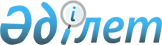 "Өтініш берушінің (отбасының) атаулы әлеуметтік көмек алушыларға тиесілігін растайтын анықтама беру" мемлекеттік қызмет регламентін бекiту туралы
					
			Күшін жойған
			
			
		
					Қарағанды облысы Сәтбаев қаласы әкімдігінің 2012 жылғы 12 желтоқсандағы N 26/32 қаулысы. Қарағанды облысының Әділет департаментінде 2013 жылғы 22 қаңтарда N 2129 тіркелді. Күші жойылды - Қарағанды облысы Сәтбаев қаласы әкімдігінің 2013 жылғы 27 мамырдағы N 12/40 қаулысымен      Ескерту. Күші жойылды - Қарағанды облысы Сәтбаев қаласы әкімдігінің 27.05.2013 N 12/40 қаулысымен.      РҚАО ескертпесі.

      Мәтінде авторлық орфография және пунктуация сақталған.

      "Қазақстан Республикасындағы жергілікті мемлекеттік басқару және өзін-өзі басқару туралы" Қазақстан Республикасының 2001 жылғы 23 қаңтардағы, "Нормативтік құқықтық актілер туралы" 1998 жылғы 24 наурыздағы, "Әкімшілік рәсімдер туралы" Қазақстан Республикасының 2000 жылғы 27 қарашадағы Заңдарына және "Жергілікті атқарушы органдар көрсететін әлеуметтік қорғау саласындағы мемлекеттік қызметтердің стандарттарын бекіту туралы" Қазақстан Республикасы Үкіметінің 2011 жылғы 7 сәуірдегі N 394 қаулысына сәйкес Сәтбаев қаласының әкімдігі ҚАУЛЫ ЕТЕДІ:



      1. Қоса беріліп отырған "Өтініш берушінің (отбасының) атаулы әлеуметтік көмек алушыларға тиесілігін растайтын анықтама беру" мемлекеттік қызмет регламенті бекітілсін.



      2. Осы қаулының орындалуын бақылау Сәтбаев қаласы әкімінің орынбасары М.С.Мәдиеваға жүктелсін.



      3. Осы қаулы алғашқы ресми жарияланған күнiнен бастап он күнтізбелік күн өткеннен кейін қолданысқа енгiзiледi.      Сәтбаев қаласының әкімі                    Б. Ахметов

Сәтбаев қаласы әкімдігінің

2012 жылғы 12 желтоқсандағы

N 26/32 қаулысымен

бекітілген 

"Атаулы әлеуметтiк көмек алушыларға өтiнiш берушiнiң (отбасының) тиесiлiгiн растайтын анықтама беру"

мемлекеттік қызмет регламенті 

1. Негізгі түсініктер

      1. Қолданылатын терминдер мен аббревиатуралар анықтамасы:

      1) ҚФБ - мемлекеттік қызмет көрсету үдерісіне қатысатын мүдделі органдардың жауапты тұлғалары - құрылымдық-функцияналдық бірліктері, ақпараттық жүйелері немесе олардың қосалқы жүйелері;

      2) уәкілетті орган - "Сәтбаев қаласының жұмыспен қамту және әлеуметтік бағдарламалар бөлімі" мемлекеттік мекемесі. 

2. Жалпы ережелер

      2. Осы "Атаулы әлеуметтiк көмек алушыларға өтiнiш берушiнiң (отбасының) тиесiлiгiн растайтын анықтама беру" мемлекеттік қызмет регламенті (бұдан әрі - регламент) атаулы әлеуметтiк көмек алушыларға өтiнiш берушiнiң (отбасының) тиесiлiгiн растайтын анықтама беру рәсімін айқындайды (бұдан әрі - мемлекеттік қызмет).



      3. Мемлекеттік қызмет "Сәтбаев қаласының жұмыспен қамту және әлеуметтік бағдарламалар бөлімі" мемлекеттік мекемесімен (бұдан әрі - уәкілетті орган), (байланыс деректері осы регламенттің 1 қосымшасында көрсетілген).



      4. Көрсетілетін мемлекеттік қызметтің нысаны: автоматтандырылмаған.



      5. Мемлекеттік қызмет Қазақстан Республикасының 2001 жылғы 17 шілдедегі "Мемлекеттік атаулы әлеуметтік көмек туралы" Заңының, Қазақстан Республикасы Үкiметiнiң 2008 жылғы 25 қаңтардағы N 64 қаулысымен бекітілген мемлекеттiк бiлiм беру мекемелерiнiң мемлекеттiк атаулы әлеуметтiк көмек алуға құқығы бар отбасылардан, сондай-ақ мемлекеттiк атаулы әлеуметтiк көмек алмайтын, жан басына шаққандағы табысы ең төменгi күнкөрiс деңгейiнiң шамасынан төмен отбасылардан шыққан бiлiм алушылары мен тәрбиеленушiлерiне және жетiм балаларға, ата-анасының қамқорлығынсыз қалып, отбасыларда тұратын балаларға, төтенше жағдайлардың салдарынан шұғыл жәрдемдi талап ететiн отбасылардан шыққан балаларға және өзге де санаттағы бiлiм алушылар мен тәрбиеленушiлерге қаржылай және материалдық көмек көрсетуге бөлiнетiн қаражатты қалыптастыру, жұмсау бағыты мен оларды есепке алу қағидаларының, Қазақстан Республикасы Үкіметінің 2011 жылғы 7 сәуірдегі "Жергілікті атқарушы органдар көрсететін әлеуметтік қорғау саласындағы мемлекеттік қызметтердің стандарттарын бекіту туралы" N 394 қаулысының негiзiнде көрсетiледі.



      6. Мемлекеттiк қызмет алушы алатын көрсетiлетiн мемлекеттiк қызметтiң нәтижесi ағымдағы тоқсанда атаулы әлеуметтiк көмек алушыларға мемлекеттiк қызмет алушының (отбасының) тиесiлiгiн растайтын анықтама (бұдан әрі - анықтама) не қызмет көрсетуден бас тарту туралы қағаз жеткiзгiштегi дәлелдi жауап болып табылады. 

3. Мемлекеттік қызмет көрсету тәртібіне қойылатын талаптар

      7. Мемлекеттiк қызмет жеке тұлғаларға - мемлекеттiк атаулы әлеуметтiк көмек алушыларға (бұдан әрi - мемлекеттiк қызмет алушылар) көрсетiледi.



      8. Мемлекеттiк қызмет көрсету мерзiмдерi:

      1) мемлекеттiк қызмет көрсету мерзiмдерi осы регламенттің 13-тармағында анықталған қажеттi құжаттарды тапсырған сәттен бастап 15 минуттан аспайды;

      2) мемлекеттiк қызметті алушы өтiнiш берген күнi сол жерде көрсетiлетiн мемлекеттiк қызметтi алуға дейiн күтудiң шектi ең көп уақыты бiр мемлекеттiк қызмет алушыға қызмет көрсетуге 15 минуттан есептегенде кезектегi адамдардың санына байланысты болады;

      3) мемлекеттiк қызмет алушы өтiнiш берген күнi сол жерде көрсетiлетiн мемлекеттiк қызметтi алушыға қызмет көрсетудiң рұқсат берiлген ең көп уақыты - 15 минуттан аспайды.



      9. Мемлекеттiк қызмет тегiн көрсетiледi.



      10. Уәкiлеттi органның жұмыс кестесi: демалыс және "Қазақстан Республикасындағы мерекелер туралы" Қазақстан Республикасының 2001 жылғы 13 желтоқсандағы Заңында белгіленген мереке күндерін қоспағанда, сағат 13.00-ден 14.00-ге дейін түскі үзіліспен күн сайын сағат 09.00-ден 18.00-ге дейін.



      11. Мемлекеттік қызмет алушыдан өтініш алған сәттен бастап және мемлекеттік қызмет көрсету нәтижесін беру сәтіне дейін мемлекеттік қызметті көрсету кезеңдері:

      1) мемлекеттік қызмет алушы уәкілетті органға осы регламенттің 13 тармағында айқындалған қажетті құжаттармен бірге өтініш береді;

      2) уәкілетті орган анықтаманы дайындайды, тіркейді немесе мемлекеттік қызметті ұсынудан бас тарту туралы дәлелді жауапты қарауды іске асырады және мемлекеттік қызметті алушыға мемлекеттік қызметтің нәтижесін береді.



      12. Уәкілетті органда мемлекеттік қызмет көрсету үшін қажетті құжаттарды қабылдауды жүзеге асыратын тұлғалардың ең аз саны бір қызметкерді құрайды. 

4. Мемлекеттік қызмет көрсету үдерісіндегі іс-әрекеттер

(өзара әрекет) тәртібінің сипатталуы

      13. Мемлекеттiк қызметтi алу үшiн мемлекеттiк қызмет алушылар уәкiлеттi органға мынадай құжаттарды ұсынады:

      жеке басын куәландыратын құжат (Қазақстан азаматтары - жеке куәлiктiң (паспорт) көшiрмесi, шетелдiктер және азаматтығы жоқ адамдар - шетелдiктiң Қазақстан Республикасында тұруға ыхтиярхаты және азаматтығы жоқ адамның iшкi iстер органдарында тiркелгенi туралы белгiсi бар куәлiгiнің көшірмесі).

      Салыстырып тексеру үшiн құжаттар түпнұсқалар мен көшiрмелерде не нотариалды расталған көшiрмелерде ұсынылады, содан кейiн құжаттардың түпнұсқалары мемлекеттiк қызмет алушыға қайтарылады.



      14. Мемлекеттік қызметті алушы өтініш берген кезде, мемлекеттік қызмет алушының атаулы әлеуметтiк көмек алушыларға (отбасына) тиесiлiгiн растайтын анықтама беріледі.



      15. Анықтама беру мемлекеттiк қызмет алушының жергiлiктi жерiндегi уәкiлеттi органға жеке өзiнiң баруы арқылы жүзеге асырылады.



      16. Мемлекеттік қызмет алушының атаулы әлеуметтік көмек алушыларға (отбасының) тиесілігін растайтын анықтама беруден бас тарту аңымдаңы тоқсанда атаулы әлеуметтік көмек көрсету туралы мәліметтер болмаған жағдайда жүргізіледі.

      Мемлекеттiк қызмет беруді тоқтата тұру үшiн негiздеме жоқ.



      17. Мемлекеттік қызметті көрсету үдерісінде келесі құрылымдық-функционалдық бірліктер (бұдан әрі - ҚФБ) қатысады:

      1) уәкілетті орган басшысы;

      2) уәкілетті органның жауапты тұлғасы.



      18. Әр әкімшілік әрекеттің орындалу мерзімін көрсете отырып, әр ҚФБ әкімшілік әрекеттерінің (рәсімдердің) реттілігі мен өзара әрекеттесуінің мәтіндік кестелік сипаттамасы осы регламентке 2 қосымшада келтірілген.



      19. Мемлекеттік қызметті көрсету үрдісінде ҚФБ және әкімшілік әрекеттерінің логикалық реттілігі арасындағы өзара байланысты көрсететін сызба осы регламентке 3 қосымшада келтірілген. 

5. Мемлекеттік қызмет көрсететін лауазымды

тұлғалардың жауапкершілігі

      20. Мемлекеттік қызмет көрсетуге уәкілетті орган басшысы жауапты тұлға болып табылады (бұдан әрі - лауазымды тұлға).

      Лауазымды тұлға мемлекеттік қызметтің сапасына және белгіленген мерзімінде іске асырылуына Қазақстан Республикасының заңнамасына сәйкес жауапты болады.

"Атаулы әлеуметтiк көмек

алушыларға өтiнiш берушiнiң

(отбасының) тиесiлiгiн растайтын

анықтама беру" мемлекеттiк

қызмет регламентіне

1 қосымша 

"Атаулы әлеуметтiк көмек алушыларға өтiнiш берушiнiң (отбасының) тиесiлiгiн растайтын анықтама беру" мемлекеттік қызмет көрсету бойынша уәкілетті органның байланыс деректері

"Атаулы әлеуметтiк көмек

алушыларға өтiнiш берушiнiң

(отбасының) тиесiлiгiн растайтын

анықтама беру" мемлекеттiк

қызмет регламентіне

2 қосымша 

Әр әкімшілік әрекеттің орындалу мерзімін көрсете отырып,

әр ҚФБ әкімшілік әрекеттерінің (рәсімдердің) реттілігі мен өзара әрекеттісуінің мәтіндік кестелік сипаттамасы

      1) уәкілетті органға өтініш берген кезде:1. Кесте ҚФБ әрекетінің сипаттамасы

"Атаулы әлеуметтiк көмек

алушыларға өтiнiш берушiнiң

(отбасының) тиесiлiгiн растайтын

анықтама беру" мемлекеттiк

қызмет регламентіне

3 қосымша 

Мемлекеттік қызметті көрсету үрдісінде ҚФБ және мемлекеттік қызмет көрсету үрдісіндегі әкімшілік әрекеттерінің логикалық реттілігі арасындағы өзара байланысты көрсететін сызбалар

      1) уәкілетті органға өтініш берген кезде: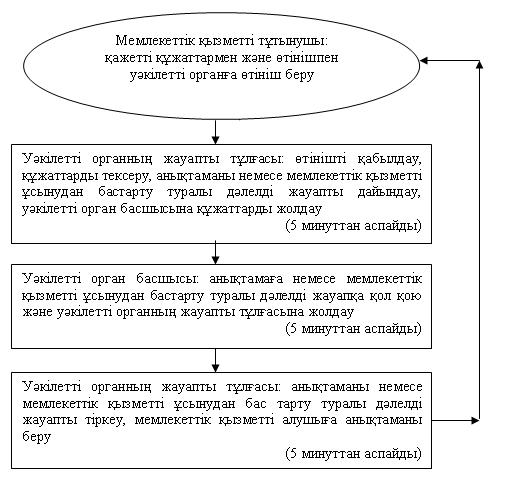 
					© 2012. Қазақстан Республикасы Әділет министрлігінің «Қазақстан Республикасының Заңнама және құқықтық ақпарат институты» ШЖҚ РМК
				Мемлекеттік қызмет ұсынатын уәкілетті органның атауыОрналасқан жері, мекенжайы, электронды мекенжайыБайланыс телефоны123"Сәтбаев қаласының жұмыспен қамту және әлеуметтік бағдарламалар бөлімі" мемлекеттік мекемесі101301, Қарағанды облысы, Сәтбаев қаласы, Сәтбаев даңғылы 111,

Otdelzan81@mail.ru8(71063) 32419Негізгі үдерістің әрекеттері (барысы, жұмыс ағымы)Негізгі үдерістің әрекеттері (барысы, жұмыс ағымы)Негізгі үдерістің әрекеттері (барысы, жұмыс ағымы)Негізгі үдерістің әрекеттері (барысы, жұмыс ағымы)Әрекет N (барысы, жұмыс ағымы)123ҚФБ атауыУәкілетті органның жауапты тұлғасыУәкілетті органның басшысыУәкілетті органның жауапты тұлғасыӘрекет (үдерістің, операцияның, рәсімнің) атауы және олардың сипатталуыӨтінішті қабылдау, құжаттарды тексеру, анықтаманы немесе мемлекеттік қызметті ұсынудан бас тарту туралы дәлелді жауапты дайындауАнықтамаға немесе мемлекеттік қызметті ұсынудан бас тарту туралы дәлелді жауапқа қол қоюАнықтаманы немесе мемлекеттік қызметті ұсынудан бас тарту туралы дәлелді жауапты тіркеуАяқталу нысаны (мәліметтер, құжат, ұйымдастырушы- өкімдік шешім)Уәкілетті орган басшысына анықтамаға немесе мемлекеттік қызметті ұсынудан бас тарту туралы дәлелді жауапқа қол қоюға жолдауУәкілетті органның жауапты тұлғасына анықтаманы немесе мемлекеттік қызметті ұсынудан бас тарту туралы дәлелді жауапты жолдауМемлекеттік қызметті алушыға анықтаманы немесе мемлекеттік қызметті ұсынудан бас тарту туралы дәлелді жауапты беруОрындалу мерзімдері5 минуттан аспайды5 минуттан аспайды5 минуттан аспайды